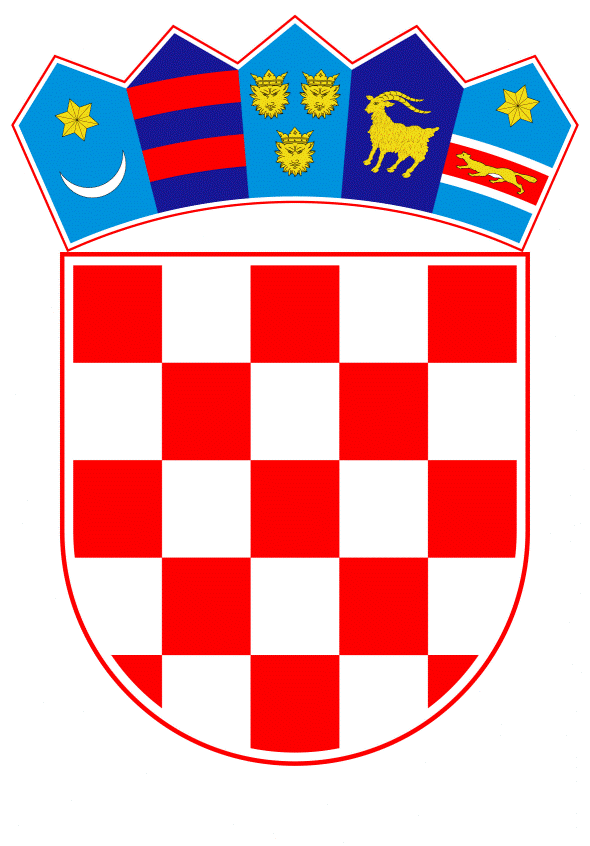 VLADA REPUBLIKE HRVATSKEZagreb, 26. studenoga 2019.______________________________________________________________________________________________________________________________________________________________________________________________________________________________Banski dvori | Trg Sv. Marka 2 | 10000 Zagreb | tel. 01 4569 222 | vlada.gov.hrVLADA REPUBLIKE HRVATSKEKONAČNI PRIJEDLOG ZAKONA O IZMJENAMA I DOPUNAMA OPĆEG POREZNOG ZAKONA Zagreb, studeni 2019.KONAČNI PRIJEDLOG ZAKONA O IZMJENAMA I DOPUNAMAOPĆEG POREZNOG ZAKONAČlanak 1.U Općem poreznom zakonu (Narodne novine, br. 115/16 i 106/18) iza članka 12. dodaju se naslovi iznad članaka i članci 12.a i 12.b koji glase:„Korištenje poreznih pogodnosti protivno svrsi zakonaČlanak 12.a(1) Porezni obveznik koji ostvaruje porezne pogodnosti koristeći porezni sustav kroz organizacijske oblike koji su oporezivi nižim propisanim poreznim stopama, a koji nisu bili namijenjeni za određenu skupinu poreznih obveznika, smatrat će se da koristi porezne pogodnosti protivno svrsi zakona, osobito u slučaju kada:1. isplatitelj primitka za posao koji ima obilježja nesamostalnog rada ugovara s poreznim obveznikom druge načine za obavljanje posla ili koristi organizacijske oblike koji su oporezivi nižim poreznim stopama2. poduzetnik organizacijski oblik u kojem posluje učestalo mijenja, odnosno za svaki ugovoreni posao koristi jedan organizacijski oblik koji zatim zamjenjuje drugim, a koji je oporeziv nižim poreznim stopama ili izbjegava ispunjavanje drugih poreznih obveza 3. poduzetnik koristi povezana društva s isključivom svrhom korištenja niže porezne stope radi izbjegavanja plaćanja poreza ili smanjenja porezne obveze.(2) U slučajevima iz stavka 1. točke 1. ovoga članka za porezne obveze koje će se obračunati kao da tih opisanih korištenja poreznih pogodnosti protivno svrsi zakona nije bilo, odgovara  porezni obveznik koji se u tom odnosu smatra posloprimcem, a isplatitelj primitka koji se u tom odnosu smatra poslodavcem, odgovara kao jamac platac. (3) Utvrđeni doprinosi pripisuju se osnovi osiguranja poreznog obveznika/posloprimca pri nadležnim Zavodima.(4) U slučajevima iz stavka 1. točaka 2. i 3. ovoga članka, za porezne obveze koje će se obračunati kao da tih opisanih korištenja poreznih pogodnosti protivno svrsi zakona nije bilo, odgovara fizička osoba koja stvarno upravlja svim povezanim društvima, a povezana društva odgovaraju za porezne obveze  kao jamci platci. (5) Obilježja nesamostalnog rada iz stavka 1. točke 1. ovoga članka određuju se u skladu s propisom koji uređuje porez na dohodak.Oporezivanje inozemnih primitakaČlanak 12.b(1) Iznimno od posebnih propisa koji reguliraju porez na dohodak i doprinose, poreznom obvezniku koji dobrovoljno prijavi inozemni primitak radi plaćanja dužnih poreza i doprinosa, porezna obveza nastaje danom prijave inozemnog primitka, bez obzira kada su primici iz inozemstva ostvareni.(2) Odredba stavka 1. ovoga članka ne primjenjuje se kada porezno tijelo pokreće postupak oporezivanja inozemnih primitaka po službenoj dužnosti.“.Članak 2.U članku 24. iza stavka 3. dodaje se stavak 4. koji glasi: „(4) Od dana smrti poreznog obveznika do trenutka izvršnosti rješenja o pravnim sljednicima, ne teče zastara za dug ostavitelja u trenutku smrti.“. Članak 3.U članku 49. iza stavka 2. dodaje se stavak 3. koji glasi:„(3) Ugovori i poslovni odnosi između povezanih osoba porezno će biti priznati samo onda ako bi i druge osobe koje nisu u takvom međusobnom odnosu pod istim ili sličnim okolnostima utvrdile takve ugovorne uvjete ili uspostavile takve poslovne odnose.“.Članak 4.U članku 54. iza stavka 2. dodaje se stavak 3. koji glasi:„(3) Iznimno od stavka 1. ovoga članka, ustrojstvena jedinica poreznog tijela nadležna za donošenje rješenja o pravnim sljednicima je ispostava nadležna prema prebivalištu ili uobičajenom boravištu ostavitelja.“.Članak 5.U članku 119. stavak 1. mijenja se i glasi:„(1) Porezno tijelo odlučuje kod kojeg će poreznog obveznika provoditi porezni nadzor, vodeći računa o poreznoj snazi poreznog obveznika i objektivnim kriterijima na temelju procjene rizika, pri čemu prioritet imaju veliki poduzetnici iz članka 5. Zakona o računovodstvu (Narodne  novine, br. 78/15, 134/15, 120/16 i 116/18) i porezni obveznici iz članaka 12.a i 49. ovoga Zakona.“.Članak 6.U članku 192. stavku 1. točka 5. mijenja se i glasi:„5. ako poslovne knjige, druge evidencije i knjigovodstvene isprave ne čuva u rokovima propisanim zakonom (članak 66. stavak 18.)“.Članak 7.U članku 193. stavku 1. točke 3., 4. i 5. mijenjaju se i glase:„3. ako evidencije o dnevnom gotovinskom prometu ne vodi na mjestu na kojem se ti primici ostvaruju ili ne osigurava dostupnost evidencija poreznom tijelu (članak 66. stavak 6.)4. ako poslovne knjige i druge evidencije ne vodi u skladu s načinom oporezivanja (članak 66. stavak 8.)5. ako pri vođenju poslovnih knjiga i drugih evidencija u elektroničkom obliku ne osigura raspoložive, čitljive i sustavne podatke (članak 66. stavak 9.)“.Članak 8.U članku 194. stavku 1. točke 2. i 3. mijenjaju se i glase:„2. ako na početku poslovanja i krajem svake poslovne godine ne popiše svu imovinu i obveze (članak 66. stavak 14.)3. ako ne popiše imovinu i obveze pri promjenama cijena dobara ili kod statusnih promjena ili prestanka obavljanja djelatnosti ili kod otvaranja postupka stečaja ili likvidacije (članak 66. stavak 15.)“.ZAVRŠNA ODREDBAČlanak 9.Ovaj Zakon objavit će se u Narodnim novinama, a stupa na snagu 1. siječnja 2020. godine.O B R A Z L O Ž E N J EI.	RAZLOZI ZBOG KOJIH SE ZAKON DONOSI Opći porezni zakon (Narodne novine, br. 115/16 i 106/18; u daljnjem tekstu OPZ) stupio je na snagu 1. siječnja 2017. godine i predstavlja zajedničku osnovicu sustava poreznog prava Republike Hrvatske. OPZ je pravni instrument kojim su uređene sve bitne značajke porezno-pravnog odnosa, tj. prava i obveza sudionika u tome odnosu (poreznih tijela i poreznih obveznika) i postupovne odredbe u pogledu njihova provođenja. OPZ na jedinstven način uređuje opća pitanja u oblasti poreza i javnih davanja i čini zajedničku osnovicu za sve posebne zakone toga područja. Programom Vlade Republike Hrvatske za mandat 2016.-2020., između ostaloga, utvrđeni su ciljevi koji se odnose na porezni sustav i cjelovitu poreznu reformu. Na temelju sveobuhvatne analize poreznog sustava u tri kruga poreznog rasterećenja provedena je porezna reforma u razdoblju 2017. do 2019. godine.Četvrtim krugom porezne reforme nastavili bi se ciljevi porezne reforme kojima bi se omogućilo smanjenje ukupnog poreznog opterećenja, jednostavan i socijalno pravedniji porezni sustav, administrativna rasterećenja te veća pravna sigurnost za porezne obveznike.II.	PITANJA KOJA SE ZAKONOM RJEŠAVAJUOvim izmjenama i dopunama OPZ-a predlaže se urediti područje korištenja poreznih pogodnosti protivno svrsi zakona, koje područje izbjegavanja plaćanja poreza je do sada u OPZ-u bilo uređeno parcijalno, odredbama o gospodarskom pristupu činjenicama bitnim za oporezivanje i o prividnom pravnom poslu, a koje normiraju načelo sadržaja prije forme.Na temelju preporuka Europske komisije od 6. prosinca 2012. godine, koje su implementirale i druge države članice Europske unije (u daljnjem tekstu: države članice) u svoje porezno pravno uređenje, ovim izmjenama i dopunama OPZ-a propisuju se odredbe kojima se sprječava korištenje poreznih pogodnosti protivno svrsi zakona kad je vidljivo da takve aranžmani ne proizlaze iz ekonomskih načela poslovanja poreznog obveznika. Naime, ovakve modele i mjere koriste i druge države članice te ih primjenjuju na aranžmane kojima se koriste porezne pogodnosti protivno svrsi zakona. Akcijskim planom o eroziji porezne osnovice i premještanju dobiti (BEPS akcijski plan), koji je razvijen u kontekstu projekta OECD-a, preko 130 zemalja i jurisdikcija surađuju na provedbi 15 mjera za borbu protiv izbjegavanja plaćanja poreza, poboljšavaju usklađenost međunarodnih poreznih pravila i osiguravaju transparentnije porezno okruženje. BEPS akcijski plan, u kojem slučaju je OECD na međunarodnoj razini problematizirao pitanje izbjegavanja plaćanja poreza, uključuje harmonizirane odredbe protiv zlouporabe ugovora u postojeće ugovore o izbjegavanju dvostrukog oporezivanja. Aktivnosti Europske unije usmjerene su prema poboljšanju učinkovitosti naplate poreza i sprječavanja porezne utaje te mnoge države članice u svoje zakone ugrađuju obilježja koja se primjenjuju na takve aranžmane. Naime, potrebno je implementirati u OPZ-u navedene modele i mjere kako bi se razvili međunarodno dogovoreni standardi za prevenciju erozije porezne osnovice i premještanja dobiti. Postojećim normativnim uređenjem putem instituta poreznog nadzora može se već sada utvrđivati korištenje poreznih pogodnosti protivno svrsi zakona, međutim cilj ovih izmjena i dopuna OPZ-a je konkretizirati o kojim slučajevima upotrebe poreznih pogodnosti protivno svrsi zakona se radi te zakonskom normom pokazati da se ovakvo ponašanje smatra poreznom pogodnosti.Korištenje poreznih pogodnosti protivno svrsi zakona manifestira se u nekoliko  modela postupanja, primjerice kada poslodavac za posao koji ima obilježja nesamostalnog rada ugovara s poreznim obveznikom druge načine za obavljanje posla ili koristi organizacijske oblike koji su oporezivi nižim poreznim stopama. U slučaju kada je potrebno ugovoriti obavljanje poslova koji po svojoj naravi i vrsti te ovlasti nalogodavca (poslodavca) imaju obilježja poslova radi kojih se zasniva radni odnos (subordinacija radnika, radnik radi osobno i za plaću, te po uputama i pod nadzorom poslodavca, radi u prostoru poslodavca, u određenom radnom vremenu) i propisi o radu tretiraju obavljanje poslova s ovim obilježjima kao ugovor o nesamostalnom radu, iako on može formalno imati neki drugi naziv. Obilježja nesamostalnog rada određuju se temeljem relevantnih kriterija koji će se propisati Zakonom o porezu na dohodak i pripadajućim pravilnikom, a to su kontrola ponašanja, financijska kontrola i odnos stranaka.Nadalje, neprihvatljiv je slučaj kada porezni obveznik mijenja organizacijski oblik u kojem posluje, odnosno za svaki ugovoreni posao koristi jedan organizacijski oblik koji zatim zamjenjuje drugim, a koji je oporeziv nižim poreznim stopama, te isto obavlja na razini povezanih društava, a sve skupa radi izbjegavanja plaćanja poreza ili smanjenja porezne obveze. U takvim slučajevima bi se obračunale porezne obveze kao da tih postupanja nije bilo, odnosno po propisanim poreznim stopama. Također, nadzori po ovim predmetima propisuju se kao prioritetni.U članku o povezanim osobama nužno je propisati i tretman za poslovne odnose kod povezanih osoba, koji će biti priznati ako bi i druge osobe koje nisu u takvom međusobnom odnosu pod istim ili sličnim okolnostima utvrdile takve ugovorne uvjete ili uspostavile takve poslovne odnose. Prekršajne odredbe se mijenjaju radi uočenih nedostataka u do sada važećem OPZ-u.III.	OBRAZLOŽENJE ODREDBI PREDLOŽENOG ZAKONAUz članak 1. Novim člankom 12.a predlaže se da u odnosu na poreznog obveznika koji koristi porezni sustav kroz organizacijske oblike koji su oporezivi nižim propisanim poreznim stopama, na način da za posao koji ima obilježja nesamostalnog rada ugovara s poreznim obveznikom druge načine za obavljanje posla ili koristi organizacijske oblike koji su oporezivi nižim poreznim stopama, bude propisan kao slučaj korištenja poreznih pogodnosti protivan svrsi zakona. Drugi slučaj je učestalo mijenjanje oblika poslovanja, odnosno korištenje jednog poreznog oblika za svaki ugovoreni posao koji se potom zamjenjuje drugim, dok je treći slučaj korištenje povezanih društava radi izbjegavanja plaćanja poreza ili smanjenja porezne obveze. Sankcija je plaćanje propisanih poreznih obveza kao da tih pogodnosti nije bilo. U slučaju korištenja drugih oblika umjesto nesamostalnog rada odgovaraju porezni obveznici primatelji primitka, a isplatitelji primitka odgovaraju kao jamci platci, dok u slučaju promjene organizacijskih oblika i povezanih društava za porezne obveze odgovara fizička osoba koja stvarno upravlja svim povezanim društvima, dok su povezana društva u položaju jamca platca. Novim člankom 12.b predlaže se da se poreznom obvezniku koji dobrovoljno prijavi primitke iz inozemstva porezna obveza nastaje danom prijave tih primitaka poreznom tijelu, a u slučaju da porezno tijelo za inozemni primitak započinje postupak po službenoj dužnosti, primjenjuju se propisi poreza na dohodak i doprinosa.Uz članak 2. Predlaže se da u razdoblju od dana smrti poreznog obveznika te sve do izvršnosti rješenja o pravnim sljednicima, ne teče zastara za dug ostavitelja u trenutku smrti. Navedena odredba je potrebna kako bi se izbjegla zastara i kako bi se uspjeli naplatiti porezni dugovi ostavitelja od nasljednika, koji su odgovorni do vrijednosti naslijeđene imovine.Uz članak 3. Ugovori i poslovni odnosi između povezanih osoba porezno će biti priznati samo onda ako bi i druge osobe koje nisu u takvom međusobnom odnosu pod istim ili sličnim okolnostima utvrdile takve ugovorne uvjete ili uspostavile takve poslovne odnose, što je nužno propisati u ranijim stavcima propisane uvjete za postojanje odnosa povezanih osoba.Uz članak 4. Postupak utvrđivanja pravnih sljednika, odnosno postupak zaduženja nasljednika za dug ostavitelja je hitan postupak zbog rokova zastare te je potrebno donijeti odredbu Zakona kojom bi se ispostavi nadležnoj prema prebivalištu ostavitelja omogućilo donošenje rješenja o pravnim sljednicima za sve nasljednika, iako isti mogu imati prebivalište, odnosno uobičajeno boravište ili pravno sjedište na područjima drugih ispostava. Na navedeni način izbjegla bi se situacija da ispostave nasljednika svaka zasebno donosi rješenje o utvrđivanju pravnih sljednika, što potencijalno može dovesti do pogrešaka i neujednačenosti. Uz članak 5.Predlaže se da se kao prioritetni nadzori određuju postupanja opisana u odredbi o korištenju poreznih pogodnosti protivno svrsi zakona, uz već propisane prioritetne nadzore kod velikih poduzetnika i kod povezanih osoba.Uz članke 6., 7. i 8.Ispravljaju se uočene greške u pozivanju na zakonsku odredbu, kako bi prekršaj odgovarao opisu bića djela iz prethodnih članaka OPZ-a.Uz članak 9.Propisuje se stupanje na snagu Zakona 1. siječnja 2020. godine.IV.	OCJENA I IZVORI POTREBNIH SREDSTAVA ZA PROVOĐENJE ZAKONAZa provođenje ovoga Zakona nije potrebno osigurati dodatna financijska sredstva u državnom proračunu Republike Hrvatske.V.	RAZLIKE IZMEĐU RJEŠENJA KOJA SE PREDLAŽU KONAČNIM PRIJEDLOGOM ZAKONA U ODNOSU NA RJEŠENJA IZ PRIJEDLOGA ZAKONA I RAZLOZI ZBOG KOJIH SU TE RAZLIKE NASTALEKonačni prijedlog zakona o izmjenama i dopunama Općeg poreznog zakona sadrži novu odredbu (članak 12.b dodan člankom 1. Konačnog prijedloga zakona) prema kojoj se dospijeće porezne obveze i obveze doprinosa za inozemni dohodak uređuje na poseban način u odnosu na Zakon o porezu na dohodak i Zakon o doprinosima. Naime, prema Zakonu o administrativnoj suradnji u području poreza i ugovorima o izbjegavanju dvostrukog oporezivanja razmjenjuju se podaci o inozemnim primicima – dohocima i imovini sa vremenskim odmakom, uslijed čega porezno tijelo ima informaciju o istom primitku tek protekom vremena. Na taj su način porezni obveznici izloženi plaćanju visokih iznosa kamata i prekršajnom progonu, a ako dobrovoljno prijave svoju poreznu obvezu, djelovanjem ovoga članka platit će dužni porez i pripadajuće doprinose na takav inozemni primitak. U slučaju da porezno tijelo pokreće postupak po službenoj dužnosti prije no što porezni obveznik dobrovoljno prijavi svoj primitak, obveznik neće biti oslobođen plaćanja kamata.VI. 	PRIJEDLOZI, PRIMJEDBE I MIŠLJENJA I MIŠLJENJA KOJI SU DANI NA PRIJEDLOG ZAKONA, A KOJE PREDLAGATELJ NIJE PRIHVATIO, TE RAZLOZI NEPRIHVAĆANJAU okviru rasprave održane na 14. sjednici Hrvatskoga sabora, 12. studenoga 2019. godine, nisu iznesene prijedlozi, primjedbe i mišljenja vezana uz Prijedlog zakona.TEKST ODREDBE VAŽEĆEG ZAKONA KOJE SE MIJENJAJU, ODNOSNO DOPUNJUJUPrividni pravni posloviČlanak 12.Ako se prividnim pravnim poslom prikriva neki drugi pravni posao, tada je osnova za utvrđivanje porezne obveze prikriveni pravni posao.Položaj pravnih sljednikaČlanak 24.(1) Univerzalni pravni sljednik u cijelosti preuzima pravni položaj pravnog prednika, osim obveza po osnovi izrečenih novčanih kazni pravnom predniku.(2) Nasljednici su dužni platiti obveze iz porezno-dužničkog odnosa do visine vrijednosti naslijeđene imovine, osim obveza po osnovi izrečenih novčanih kazni ostavitelju.(3) Vrijednost naslijeđene imovine utvrđuje porezno tijelo na osnovi tržišnih cijena.Povezane osobeČlanak 49.(1) Povezane osobe, u smislu ovoga Zakona, su osobe kod kojih je ispunjen najmanje jedan od sljedećih uvjeta:1. dvije ili više fizičkih ili pravnih osoba koje za izvršavanje obveza iz porezno-dužničkog odnosa predstavljaju jedan rizik jer jedna od njih ima, izravno ili neizravno, kontrolu nad drugom ili drugima2. dvije ili više fizičkih ili pravnih osoba koje za izvršavanje obveza iz porezno-dužničkog odnosa predstavljaju jedan rizik jer jedna od njih ima, izravno ili neizravno, značajan utjecaj na drugu ili druge3. dvije ili više fizičkih ili pravnih osoba između kojih ne postoji odnos kontrole iz točke 1. ovoga stavka ili značajan utjecaj iz točke 2. ovoga stavka, ali koje predstavljaju jedan rizik za izvršavanje obveza iz porezno-dužničkog odnosa jer su međusobno povezane tako da postoji velika vjerojatnost da zbog pogoršanja ili poboljšanja gospodarskog i financijskog stanja jedne osobe može doći do pogoršanja ili poboljšanja gospodarskog i financijskog stanja jedne ili više drugih osoba, jer se između njih provodi ili postoji mogućnost prijenosa gubitaka, dobiti ili sposobnosti za plaćanje4. dvije ili više fizičkih i/ili pravnih osoba koje za izvršavanje obveza iz porezno-dužničkog odnosa predstavljaju jedan rizik na način da ostvaruju kontinuitet djelatnosti u istom prostoru, koristeći istu opremu.(2) Smatra se da postoji odnos povezanih osoba iz ovoga članka i između poreznog dužnika i: njegovog bračnog druga, njegovog krvnog srodnika u ravnoj liniji, u pobočnoj liniji do četvrtog stupnja, po tazbini do istog stupnja bez obzira je li brak prestao ili nije, posvojitelja, posvojenika, skrbnika, osobe pod skrbništvom, staratelja, osobe pod starateljstvom te osobe koja s njime živi u zajedničkom kućanstvu.Mjesna nadležnost više poreznih tijelaČlanak 54.(1) Ako bi u nekoj poreznoj stvari istodobno mjesno nadležna mogla biti dva ili više poreznih tijela, porez utvrđuje ono porezno tijelo koje je prvo pokrenulo postupak.(2) Iznimno, ako porezni obveznik ima evidentirana porezna dugovanja iz nadležnosti više ustrojstvenih jedinica jednog poreznog tijela, utvrđuje se jedinstvena nadležnost ustrojstvene jedinice mjesno nadležne prema prebivalištu, odnosno sjedištu poreznog obveznika za provođenje ovrhe radi naplate svih poreznih dugovanja, neovisno o mjesnoj nadležnosti ustrojstvene jedinice poreznog tijela koja je obvezu utvrdila.Načelo odabira poreznih obveznika za porezni nadzor Članak 119.(1) Porezno tijelo odlučuje kod kojeg će poreznog obveznika provoditi porezni nadzor, vodeći računa o poreznoj snazi poreznog obveznika i objektivnim kriterijima na temelju procjene rizika, pri čemu prioritet imaju veliki poduzetnici iz Zakona o računovodstvu i porezni obveznici iz članka 49. ovoga Zakona.(2) Porezni obveznik ne može utjecati na odluku poreznog tijela o odabiru poreznih obveznika kod kojih će se provoditi porezni nadzor.Najteži porezni prekršaji Članak 192.(1) Novčanom kaznom u iznosu od 20.000,00 do 500.000,00 kuna kaznit će se pravna osoba:
1. ako ne izdaje račune (članak 62. stavak 1. i 5.)2. ako ne iskazuje isporuke dobara i usluga preko naplatnog uređaja ili na drugi odgovarajući način, a naplaćuje ih gotovinom ili ne iskazuje ili ne iskazuje potpuno i/ili točno i/ili pravodobno i/ili uredno (članak 62. stavak 4.)3. ako ne vodi poslovne knjige i evidencije radi oporezivanja prema poreznim propisima koji se primjenjuju u Republici Hrvatskoj (članak 62. stavak 5.)4. ako knjiženja i druga evidentiranja u poslovnim knjigama ne obavlja potpuno ili točno ili pravodobno ili uredno (članak 66. stavak 1.)5. ako poslovne knjige, druge evidencije i knjigovodstvene isprave ne čuva u rokovima propisani zakonom (članak 66. stavak 17.)6. ako ne uruči ispis elektronički vođenih poslovnih knjiga, evidencija i izvješća i drugih podataka koji izravno ili neizravno utječu na utvrđivanje porezne osnovice, ili ne omogući pristup i nadzor podataka elektronički vođenih poslovnih knjiga, evidencija i izvješća, ili ne omogući pristup podacima koji izravno ili neizravno utječu na utvrđivanje porezne osnovice ili ne omogući pristup i nadzor računalnog ili drugog elektroničkog sustava i baza podataka, odnosno ako ne osigura podatke na propisani način, ili ne osigura odgovarajuću zaštitu, tajnost i cjelovitost podataka (članak 67. stavak 1., 2.i 4.)7. ako ne osigura čuvanje podataka u elektroničkom obliku, ako ne dopusti pristup podacima u elektroničkom obliku, ako ne osigura čitljivost izvornih podataka bez obzira na okolnosti promjene opreme korištenih sustava ili programa, ako ne osigura njihovo pravilno spremanje i čuvanje za propisano razdoblje, ako ne omogući pristup elektronički vođenim poslovnim knjigama, evidencijama, izvješćima i drugim podacima koji izravno ili neizravno utječu na utvrđivanje porezne osnovice i u slučajevima kada se čuvaju u elektroničkom obliku kod drugih osoba ili u drugim zemljama, ako ne pohrani i čuva podatke u obliku koji dopušta nadzor u razumnom vremenu ili ako ne omogući kopiranje mrežnih podataka, podataka na internetu i podataka sa računala i druge opreme (članak 67. stavak 5.)8. ako odbije sudjelovati u poreznom postupku (članak 69. i članak 71.)9. ako se ne odazove na poziv poreznog tijela (članak 78.)10. ako ne predoči poslovne knjige, evidencije, poslovnu dokumentaciju i druge isprave na zahtjev poreznog tijela (članak 81. stavak 1.)11. ako ne dostavi Poreznoj upravi u zakonom propisanom roku ili na njezin zahtjev podatke o prometu kunskih i deviznih računa pravnih osoba, fizičkih osoba koje obavljaju registriranu djelatnost obrta, slobodnih zanimanja i građana, uključivo i podatke o prometu tekućih računa i štednih uloga (članak 114. stavak 1. i 2.)12. ako ne dopusti obavljanje poreznog nadzora (članak 117. stavak 1.).(2) Novčanom kaznom od 10.000,00 do 300.000,00 kuna za prekršaj iz stavka 1. ovoga članka kaznit će se fizička osoba obrtnik i fizička osoba koja obavlja drugu samostalnu djelatnost.(3) Novčanom kaznom od 1000,00 do 40.000,00 kuna za prekršaj iz stavka 1. točke 8. i 9. ovoga članka kaznit će se fizička osoba.(4) Novčanom kaznom u iznosu od 5000,00 do 40.000,00 kuna kaznit će se i odgovorna osoba u pravnoj osobi za prekršaje iz stavka 1. ovoga članka.(5) Za ponovljeni prekršaj iz stavka 1. ovog članka, kaznit će se za prekršaj pravna osoba novčanom kaznom u iznosu od 30.000,00 do 700.000,00 kuna, fizička osoba obrtnik i fizička osoba koja obavlja drugu samostalnu djelatnost novčanom kaznom u iznosu od 20.000,00 do 400.000,00 kuna, fizička osoba novčanom kaznom u iznosu od 2000,00 do 40.000,00 kuna a odgovorna osoba u pravnoj osobi novčanom kaznom u iznosu od 8000,00 do 50.000,00 kuna.(6) Utvrđeni višak gotovine koji nije iskazan preko naplatnog uređaja oduzet će se kao imovinska korist, a povodom prekršaja opisanog u stavku 1. točki 2. ovoga članka.​Teži porezni prekršajiČlanak 193.(1) Novčanom kaznom u iznosu od 5000,00 do 300.000,00 kuna kaznit će se pravna osoba:1. ako kao pružatelj usluga pristupa internetu ne blokira pristup sadržaju prema nalogu o zabrani rada koji izdaje nadležno tijelo putem nadležne regulatorne agencije za mrežne djelatnosti (članak 44. stavak 4.)2. ako netočno vodi evidencije ili je za iskazane isporuke dobara i usluga preko naplatnog uređaja utvrđen manjak gotovine (članak 62. stavci 4. i 5.)3. ako evidencije o dnevnom gotovinskom prometu ne vodi na mjestu na kojem se ti primici ostvaruju ili ne osigurava dostupnost evidencija poreznom tijelu (članak 66. stavak 5.)4. ako poslovne knjige i druge evidencije ne vodi u skladu s načinom oporezivanja (članak 66. stavak 7.)5. ako pri vođenju poslovnih knjiga i drugih evidencija u elektroničkom obliku ne osigura raspoložive, čitljive i sustavne podatke (članak 66. stavak 8.)6. ako ne prijavi činjenice bitne za utvrđivanje njegove porezne obveze u zakonskom roku (članak 68. stavak 4.)7. ako ne podnese poreznu prijavu na poziv poreznog tijela (članak 73. stavak 2.)8. ako ne podnese poreznu prijavu poreznom tijelu u propisanom roku (članak 73. stavak 4.)9. ako uz poreznu prijavu ne priloži dokumentaciju sukladno poreznim propisima (članak 74. stavak 3.)10. ako ne podnese elektroničkim putem poreznu prijavu ili druge podatke potrebne za oporezivanje (članak 74. stavak 6.)11. ako ne omogući pristup i preuzimanje dokumenata koji su pohranjeni u u elektroničkom obliku (članak 74. stavak 9.)12. ako ne izvrši ispravak prijave u roku od 15 dana od dana izvršnosti odluke kada je temeljem činjenica utvrđenih rješenjem poreznog nadzora ili drugog tijela nužno izvršiti ispravak prijave ili ako ne izvrši ispravak prijave u roku od 15 dana od dana pravomoćnosti sudske odluke (članak 76. stavak 7. i 8.)13. ako na zahtjev poreznog tijela ne dostavi podatke potrebne za utvrđivanje porezne obveze, provedbu ovrhe i mjera osiguranja (članak 79. stavak 1.)14. ako ne omogući obavljanje poreznog nadzora ovlaštenoj osobi za provođenje nadzora na njezin zahtjev (članak 121. stavak 4.)15. ako ne sudjeluje u utvrđivanju činjeničnog stanja bitnog za njegovo oporezivanje na način da ne da obavijesti i ne predoči poslovnu dokumentaciju na zahtjev poreznog tijela, ne imenuje osobu koja će to raditi u njegovo ime (članak 122. stavak 1.).(2) Novčanom kaznom u iznosu od 2000,00 do 200.000,00 kuna za prekršaj iz stavka 1. ovoga članka kaznit će se fizička osoba obrtnik i fizička osoba koja obavlja drugu samostalnu djelatnost.(3) Novčanom kaznom u iznosu od 500,00 do 30.000,00 kuna za prekršaj iz stavka 1. točaka 6., 7., 8., 9., 10., 11., 12., 13. i 14. ovoga članka kaznit će se fizička osoba.​(4) Novčanom kaznom u iznosu od 3000,00 do 30.000,00 kuna kaznit će se i odgovorna osoba u pravnoj osobi za prekršaje iz stavka 1. ovoga članka.(5) Za ponovljeni prekršaj iz stavka 1. ovoga članka kaznit će se za prekršaj pravna osoba novčanom u iznosu od 8000,00 do 400.000,00 kuna, fizička osoba obrtnik i fizička osoba koja obavlja drugu samostalnu djelatnost novčanom kaznom u iznosu od 3000,00 do 300.000,00 kuna, fizička osoba novčanom kaznom u iznosu od 1000,00 do 40.000,00 kuna, a odgovorna osoba u pravnoj osobi novčanom kaznom u iznosu od 5000,00 do 50.000,00 kuna.Lakši porezni prekršajiČlanak 194.(1) Novčanom kaznom u iznosu od 2000,00 do 200.000,00 kuna kaznit će se pravna osoba:1. ako poslovne knjige i druge evidencije s pripadajućom dokumentacijom ne čuva na mjestu propisanom zakonom (članak 66. stavak 9.)2. ako na početku poslovanja i krajem svake poslovne godine ne popiše svu imovinu i obveze (članak 66. stavak 13.)3. ako ne popiše imovinu i obveze pri promjenama cijena dobara ili kod statusnih promjena ili prestanka obavljanja djelatnosti ili kod otvaranja postupka stečaja ili likvidacije (članak 66. stavak 14.)4. ako na zahtjev poreznog tijela ne stavi na raspolaganje dokumentaciju o elektroničkom sustavu korištenom za vođenje poslovnih knjiga, evidencija i izvješća na propisani način (članak 67. stavak 7.)5. ako ne prijavi činjenicu stjecanja većinskog udjela ili činjenicu da je u sustavu povezanih društava, u propisanom roku (članak 68. stavak 2. i 4.)6. ako ne prijavi činjenicu promjene većinskog vlasnika u propisanom roku (članak 68. stavak 3. i 4.)7. ako ne dostavi poreznom tijelu podatke o osobi i ovlašteniku za koje vodi račun, čuva ili kao zalog uzima vrijednosti ili ustupa pretinac (članak 72.)8. ako u poreznoj prijavi iskaže netočne ili neistinite podatke (članak 74. stavak 2.)9. ako ne izda poreznom obvezniku dokumentaciju potrebnu za poreznu prijavu (članak 74. stavak 4.)10. ako se ne odazove na poziv poreznog tijela radi davanja obavijesti usmeno na službenom mjestu poreznog tijela (članak 79. stavak 4.)11. ako na traženje poreznog tijela ne dostavi obavijest u pisanom obliku ili obavijest ne dostavi pravodobno (članak 79. stavak 7.)12. ako ne podnese pravovremeno statistička izvješća Poreznoj upravi za potrebe utvrđivanja činjenica bitnih za oporezivanje (članak 79. stavak 9.)13. ako ometa očevid (članak 82. stavak 1.)14. ako kao ovršenik koji na zahtjev poreznog tijela ne da podatke ili da netočne i nepotpune podatke o svojoj imovini i dohotku (članak 139.)15. Financijska agencija, ako ne postupi u skladu s člankom 153. ovoga Zakona.(2) Novčanom kaznom od 1000,00 do 100.000,00 kuna za prekršaj iz stavka 1. točke 1. do 5. i 7. do 14. ovoga članka kaznit će se fizička osoba obrtnik i fizička osoba koja obavlja drugu samostalnu djelatnost.(3) Novčanom kaznom od 200,00 do 20.000,00 kuna za prekršaj iz stavka 1. točke 8., 10., 11. i 12. ovoga članka kaznit će se fizička osoba.(4) Novčanom kaznom u iznosu od 2000,00 do 20.000,00 kuna kaznit će se i odgovorna osoba u pravnoj osobi za prekršaje iz stavka 1. ovoga članka.(5) Za ponovljeni prekršaj iz stavka 1. ovog članka kaznit će se za prekršaj pravna osoba novčanom kaznom u iznosu od 4000,00 do 300.000,00 kuna, fizička osoba obrtnik i fizička osoba koja obavlja drugu samostalnu djelatnost novčanom kaznom u iznosu od 2000,00 do 200.000,00 kuna, fizička osoba novčanom kaznom u iznosu od 400,00 do 30.000,00 kuna, a odgovorna osoba u pravnoj osobi novčanom kaznom u iznosu od 4000,00 do 30.000,00 kuna. Predlagatelj:Ministarstvo financijaPredmet:Nacrt konačnog prijedloga zakona o izmjenama i dopunama Općeg poreznog zakona